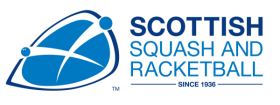 Scottish Squash and Racketball Ltd – Job Application FormI am aware that in accordance with the Data Protection Act 1998 information provided on this application form will be retained in manual and computerised files for record keeping and monitoring purposes.
Please return completed form as per the guidance on the job description.Post Applied For: 					 Post Applied For: 					 PERSONAL DETAILS Please type or use black/blue ink (capital letters)PERSONAL DETAILS Please type or use black/blue ink (capital letters)Surname:First Name(s): Address:         Post Code: Telephone Number:

Home: 
                              Work:    

Mobile: 

Email Address: EDUCATIONAL & PROFESSIONAL QUALIFICATIONSEDUCATIONAL & PROFESSIONAL QUALIFICATIONSEDUCATIONAL & PROFESSIONAL QUALIFICATIONSEDUCATIONAL & PROFESSIONAL QUALIFICATIONSEDUCATIONAL & PROFESSIONAL QUALIFICATIONSEDUCATIONAL & PROFESSIONAL QUALIFICATIONSEDUCATIONAL & PROFESSIONAL QUALIFICATIONSEDUCATIONAL & PROFESSIONAL QUALIFICATIONSEDUCATIONAL & PROFESSIONAL QUALIFICATIONSEDUCATIONAL & PROFESSIONAL QUALIFICATIONSEDUCATIONAL & PROFESSIONAL QUALIFICATIONSSubject:Subject:Subject:Educational Establishment:Type of Qualification:
(GSCE/O Grade/ Standard Grade/Higher/ Degree)Type of Qualification:
(GSCE/O Grade/ Standard Grade/Higher/ Degree)Type of Qualification:
(GSCE/O Grade/ Standard Grade/Higher/ Degree)Type of Qualification:
(GSCE/O Grade/ Standard Grade/Higher/ Degree)Attainment Level:Attainment Level:Attainment Level:MEMBERSHIP OF PROFESSIONAL BODIESMEMBERSHIP OF PROFESSIONAL BODIESMEMBERSHIP OF PROFESSIONAL BODIESMEMBERSHIP OF PROFESSIONAL BODIESMEMBERSHIP OF PROFESSIONAL BODIESMEMBERSHIP OF PROFESSIONAL BODIESMEMBERSHIP OF PROFESSIONAL BODIESMEMBERSHIP OF PROFESSIONAL BODIESMEMBERSHIP OF PROFESSIONAL BODIESMEMBERSHIP OF PROFESSIONAL BODIESMEMBERSHIP OF PROFESSIONAL BODIESName of Organisation:Name of Organisation:Name of Organisation:Name of Organisation:Name of Organisation:Renewal Date:Renewal Date:Renewal Date:Renewal Date:Renewal Date:Renewal Date:PRESENT OR MOST RECENT EMPLOYMENTPRESENT OR MOST RECENT EMPLOYMENTPRESENT OR MOST RECENT EMPLOYMENTPRESENT OR MOST RECENT EMPLOYMENTPRESENT OR MOST RECENT EMPLOYMENTPRESENT OR MOST RECENT EMPLOYMENTPRESENT OR MOST RECENT EMPLOYMENTPRESENT OR MOST RECENT EMPLOYMENTPRESENT OR MOST RECENT EMPLOYMENTPRESENT OR MOST RECENT EMPLOYMENTPRESENT OR MOST RECENT EMPLOYMENTEmployers Full Name and AddressPosition Held and Main Responsibilities(continue on separate sheet if necessary)Position Held and Main Responsibilities(continue on separate sheet if necessary)Position Held and Main Responsibilities(continue on separate sheet if necessary)Position Held and Main Responsibilities(continue on separate sheet if necessary)Position Held and Main Responsibilities(continue on separate sheet if necessary)Position Held and Main Responsibilities(continue on separate sheet if necessary)Dates of Employment (MM/YY)From           To          Dates of Employment (MM/YY)From           To          Reason for Leaving/ Wanting to LeaveReason for Leaving/ Wanting to LeavePREVIOUS EMPLOYMENT (starting with most recent)Please account for periods where you were not in employment by including other experience, e.g. voluntary experience, extended travel and caring experience.  Continue on a separate sheet if necessary.
PREVIOUS EMPLOYMENT (starting with most recent)Please account for periods where you were not in employment by including other experience, e.g. voluntary experience, extended travel and caring experience.  Continue on a separate sheet if necessary.
PREVIOUS EMPLOYMENT (starting with most recent)Please account for periods where you were not in employment by including other experience, e.g. voluntary experience, extended travel and caring experience.  Continue on a separate sheet if necessary.
PREVIOUS EMPLOYMENT (starting with most recent)Please account for periods where you were not in employment by including other experience, e.g. voluntary experience, extended travel and caring experience.  Continue on a separate sheet if necessary.
PREVIOUS EMPLOYMENT (starting with most recent)Please account for periods where you were not in employment by including other experience, e.g. voluntary experience, extended travel and caring experience.  Continue on a separate sheet if necessary.
PREVIOUS EMPLOYMENT (starting with most recent)Please account for periods where you were not in employment by including other experience, e.g. voluntary experience, extended travel and caring experience.  Continue on a separate sheet if necessary.
PREVIOUS EMPLOYMENT (starting with most recent)Please account for periods where you were not in employment by including other experience, e.g. voluntary experience, extended travel and caring experience.  Continue on a separate sheet if necessary.
PREVIOUS EMPLOYMENT (starting with most recent)Please account for periods where you were not in employment by including other experience, e.g. voluntary experience, extended travel and caring experience.  Continue on a separate sheet if necessary.
PREVIOUS EMPLOYMENT (starting with most recent)Please account for periods where you were not in employment by including other experience, e.g. voluntary experience, extended travel and caring experience.  Continue on a separate sheet if necessary.
PREVIOUS EMPLOYMENT (starting with most recent)Please account for periods where you were not in employment by including other experience, e.g. voluntary experience, extended travel and caring experience.  Continue on a separate sheet if necessary.
PREVIOUS EMPLOYMENT (starting with most recent)Please account for periods where you were not in employment by including other experience, e.g. voluntary experience, extended travel and caring experience.  Continue on a separate sheet if necessary.
Employers Name and Address Employers Name and Address Position Held and Main ResponsibilitiesPosition Held and Main ResponsibilitiesPosition Held and Main ResponsibilitiesPosition Held and Main ResponsibilitiesDates of Employment (MM/YY)From          To          Dates of Employment (MM/YY)From          To          Dates of Employment (MM/YY)From          To          Dates of Employment (MM/YY)From          To          Reason for LeavingOTHER INFORMATIONPlease provide details of relevant experience, principal achievements, personal qualities and explain how you meet the skills set out in the job profile and candidate specification.  (Continue on a separate sheet if necessary).DRIVING REQUIREMENTS (if required)Do you hold a current UK driving licence? Initials of Applicant: Date: